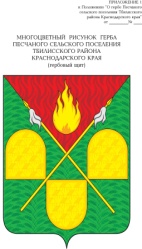 АДМИНИСТРАЦИЯ ПЕСЧАНОГО СЕЛЬСКОГО ПОСЕЛЕНИЯ ТБИЛИССКОГО РАЙОНАПОСТАНОВЛЕНИЕот  «___» _______________ года                                                                       №__х. ПесчаныйО присвоении адреса нежилым зданиям	В рамках проведения актуализации в государственном реестра сведений об адресах на основании постановления Правительства РФ от 19 ноября 2014 года № 1221 (редакция от 12 августа 2015 года) «Об утверждении Правил присвоения, изменения и аннулирования адресов», руководствуясь пунктом 21 части 1 статьи 14 Федерального закона от 06 октября 2003 года № 131-ФЗ «О общих принципах организации местного самоуправления в Российской Федерации», статьей 31 устава Песчаного сельского поселения  Тбилисского района,  п о с т а н о в л я ю:	1. Присвоить адрес:	1) нежилому зданию площадью 1671,3 кв.м, с кадастровым номером 23:29:0701000:235, расположенному  на территории ЭПС Северо-Восточная территория: Российская Федерация, Краснодарский край, Тбилисский муниципальный район, Песчаное сельское поселение, хутор Староармянский, территория Северо-Восточная,  зд.1.	2) нежилому зданию площадью 276,8 кв.м, с кадастровым номером 23:29:0701000:233, расположенному  на территории ЭПС Северо-Восточная территория: Российская Федерация, Краснодарский край, Тбилисский муниципальный район, Песчаное сельское поселение, хутор Староармянский, территория Северо-Восточная,  зд.2.	3) нежилому зданию площадью 1638,2 кв.м, с кадастровым номером 23:29:0701000:234, расположенному  на территории ЭПС Северо-Восточная территория: Российская Федерация, Краснодарский край, Тбилисский муниципальный район, Песчаное сельское поселение, хутор Староармянский, территория Северо-Восточная,  зд.3. 	4) нежилому зданию площадью 60,4 кв.м, с кадастровым номером 23:29:0701000:232, расположенному  на территории ЭПС Северо-Восточная территория: Российская Федерация, Краснодарский край, Тбилисский муниципальный район, Песчаное сельское поселение, хутор Староармянский, территория Северо-Восточная,  зд.4.	5) нежилому зданию площадью 1494,5 кв.м, с кадастровым номером 23:29:0701000:236, расположенному  на территории ЭПС Северо-Восточная территория: Российская Федерация, Краснодарский край, Тбилисский муниципальный район, Песчаное сельское поселение, хутор Староармянский, территория Северо-Восточная,  зд.5.	2. Контроль за исполнением настоящего постановления оставляю за собой. 	3. Постановление вступает в силу со дня его подписания.Глава Песчаного сельского поселения Тбилисского района                                                                      Н.В. Палатина 